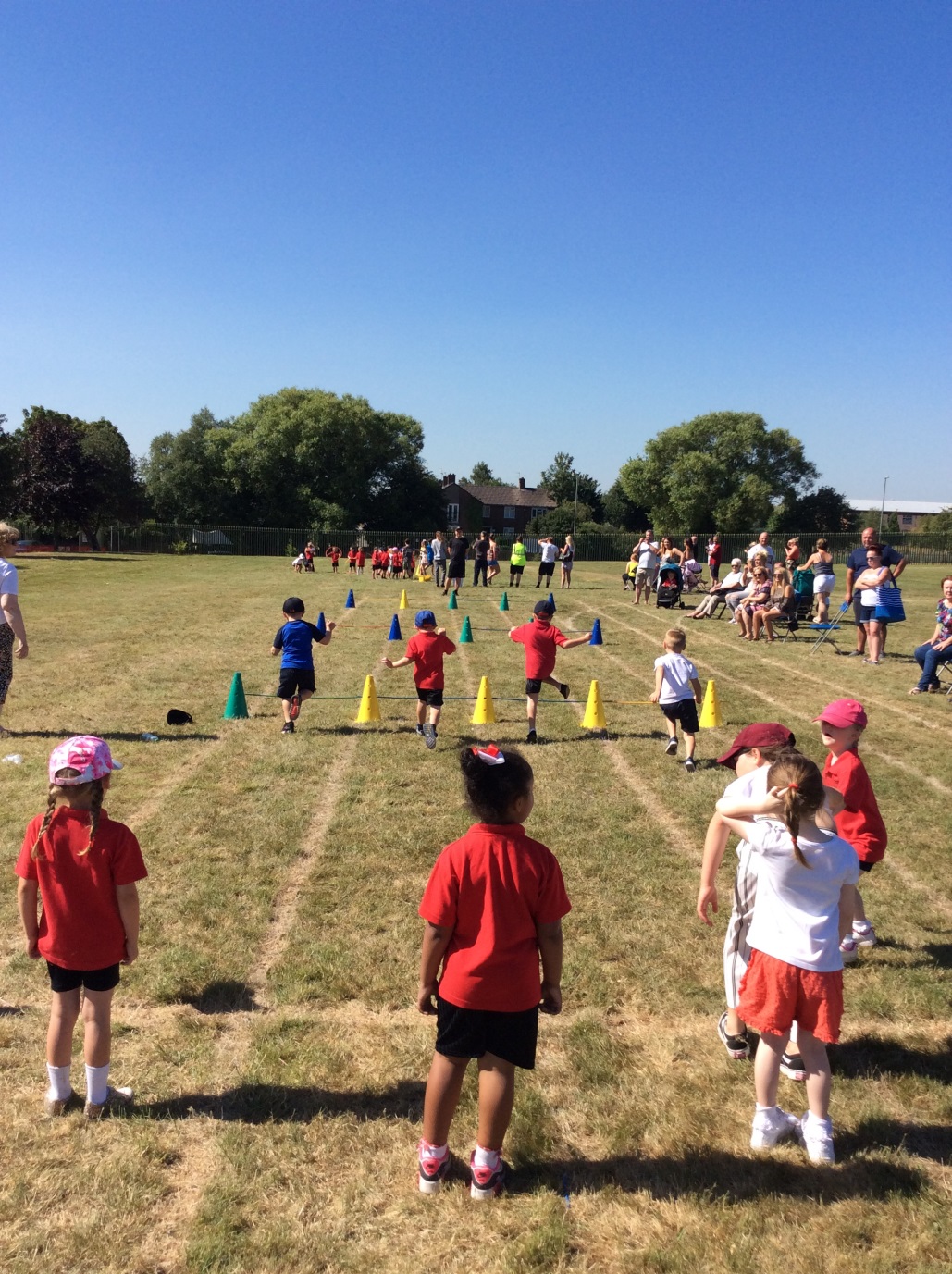 What is the Sports Premium? PE and Sports Grant The government is providing additional funding of £150 million per annum for academic years to improve provision of physical education (PE) and sport in primary schools. This funding - provided jointly by the Departments for Education, Health and Culture, Media and Sport – has been allocated to primary school head teachers. This funding is ring-fenced and therefore can only be spent on provision of PE and sport in schools. Purpose of funding Schools must spend the additional funding on improving their provision of PE and sport, but schools have been given the freedom to choose how they do this. A list of possible uses has:Possible uses for the funding include: hiring specialist PE teachers or qualified sports coaches to work alongside primary teachers when teaching PE new or additional Change4Life sport club paying for professional development opportunities in PE/sport providing cover to release primary teachers for professional development in PE/sport running sport competitions, or increasing participation in the school games buying quality assured professional development modules or materials for PE/sport providing places for pupils on after school sport clubs and holiday clubs Millbrook Priorities:Priority 1- To ensure all children have access to high quality PE teaching and resources.Priority 2- To identify and implement an assessment process which assesses pupils progress in PE.Priority 3- Raise the profile of PE across the school.Priority 4 – To increase our range of extra curricular sporting activities and encourage increased participation in competitive sporting activities for all pupils.Priority 5 – To further develop the schools healthy active lifestyle initiatives.At Millbrook we offer a large variety of sports and extracurricular activities. We aim to continue offering all of our children the opportunities to take part in a range of sports at inter, intra and county level. These include:*Football (boys and girls) * Multi sports (includes hockey, basketball, cricket) *Cross Country*Indoor Athletics *Outdoor Athletics *Gymnastics *Fencing *Dodgeball *Swimming *Dance *Cycling Change4 life – daily sporting opportunities for all Key Stage 2 Remainder of funding to be allocated throughout the year and added to plan as and when it is required.7 For example Lord derby estate visit.Year 6 swimming.The Sports Plan for 2019-2020The Sports Plan for 2019-2020The Sports Plan for 2019-2020The Sports Plan for 2019-2020Sports Grant Received:- £18,000Sports Grant Received:- £18,000Sports Grant Received:- £18,000Sports Grant Received:- £18,000Total Number of Pupils on roll = 265 (excluding nursery)Total Number of Pupils on roll = 265 (excluding nursery)Total Number of Pupils on roll = 265 (excluding nursery)Total Number of Pupils on roll = 265 (excluding nursery)Objective:- To effectively use the sports grant to raise the profile and outcomes for children in PE, sport and physical activity across the schoolObjective:- To effectively use the sports grant to raise the profile and outcomes for children in PE, sport and physical activity across the schoolObjective:- To effectively use the sports grant to raise the profile and outcomes for children in PE, sport and physical activity across the schoolObjective:- To effectively use the sports grant to raise the profile and outcomes for children in PE, sport and physical activity across the schoolTARGETS AND PRIORITIESTIMESCALERESPONSIBILITYRESOURCE IMPLICATIONSP1 P4 P5Buying into Knowsley School Sports Partnership. SLA Level 2 for school.October 2019HT£1250P 1 & 2PE Passport app used across KS1 and KS2.PE planning website used as secondary resource for PE lessons.Training booked for September 2019, ensuring all current and new staff can use app effectively for planning PE and assessing progress.PE lead£599£129P1 P3 Teaching assistant employed in afternoons to focus specifically on sport. They will lead small groups of disengaged/unfit children in focussed PE lessons ensuring they can access the curriculum at their level and increase participation in these sessions.From September ‘19HT & PE lead£8000 per yearP 4Teaching assistant will be employed for an hour after school each day to run 5 afterschool clubs. These will cover a range of sports.All teaching staff will be obliged to run 8 weeks of afterschool clubs for an hour with a focus on PE.From September ‘19HT & PE lead£8000 per yearP4Due to current contract the teaching assistant will have significant payback hours (48). These will be used to run 2 morning clubs and a lunchtime club throughout the week.From September ‘19HT & PE lead£8000 per yearP4CV Dance to continue afterschool club throughout the year.From September ’19 throughout year.Pe lead32 weeks £1,120P3School to have a bank of PE kits/pumps to ensure participation across school.October ‘19PE lead & Business manager£3000 maxP1Revamp of PE equipment throughout year.Waterproof clothing bought for residentials.October 19 Audit and Order.April ’20 Final order.PE lead£3000 maxP3CPD opportunities for all staff throughout the year, focus on NQT.October ’19 bookingPE lead£300 P3 P4 P5Transport/Supply cover allocated to ensure participation in sporting opportunities for children throughout the year.October ’19-July 20.PE lead & Business manager£500